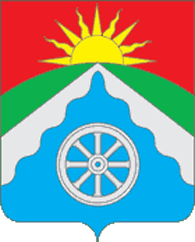 РОССИЙСКАЯ ФЕДЕРАЦИЯОРЛОВСКАЯ ОБЛАСТЬАДМИНИСТРАЦИЯ ВЕРХОВСКОГО РАЙОНАПОСТАНОВЛЕНИЕ19 декабря 2023 года                                                                                  № 781 п. ВерховьеОб утверждении программы профилактики рисковпричинения вреда (ущерба) охраняемым законом ценностямпри осуществлении муниципального жилищного контроля на 2024 год.       В соответствии с Федеральным законом от 31 июля 2020 года № 248-ФЗ «О государственном контроле (надзоре) и муниципальном контроле в Российской Федерации», постановлением Правительства Российской Федерации от 25 июня 2021 №990 «Об утверждении Правил разработки и утверждения контрольными (надзорными) органами программы профилактики рисков причинения вреда (ущерба) охраняемым законом ценностям», решением Верховского районного Совета народных депутатов от 07 сентября 2021 года № 49/322-рс «Об утверждении Положения о муниципальном жилищном контроле на территории Верховского  района», п о с т а н о в л я е т:    1. Утвердить Программу профилактики рисков причинения вреда (ущерба) охраняемым законом ценностей по муниципальному жилищному контролю на 2024 год согласно приложению.      2. Обнародовать и разместить настоящее постановление на официальном Интернет-сайте Верховского района (adminverhov.ru).     3. Контроль за исполнением настоящего постановления возложить на первого заместителя главы администрации Верховского района Ю.А. Полякова.Глава Верховского района                              В.А. ГладскихПодготовил:Отдел по экономике, предпринимательству, торговле и ЖКХ администрацииВерховского района            Завизировали:________________Ю.А. Поляков ________________ 2023 г.________________И.В. Дидур ________________ 2023 г.__________________ С.В. Козлов ________________ 2023 г.Рассылка:Отдел по экономике, предпринимательству, торговле и ЖКХ администрации Верховского района (Козлову С.В.);Управление организационно-правовой, кадровой работы, делопроизводства и архива администрации Верховского района (Ягупова Л.В.).Козлов Сергей Васильевич(848676) 2-34-60Приложениек постановлению администрацииВерховского района№ 781 от 19 декабря 2023 г.Программапрофилактики рисков причинения вреда (ущерба) охраняемым законом ценностям в сфере муниципального жилищного контроля на территории Верховского района Орловской области на 2024 год	Настоящая программа профилактики рисков причинения вреда (ущерба) охраняемым законом ценностям в сфере муниципального жилищного контроля на территории муниципального образования Верховский район на 2024 год (далее- Программа) устанавливает порядок проведения профилактических мероприятий, направленных на предупреждение причинения вреда (ущерба) охраняемым законом ценностям, соблюдение которых оценивается в рамках осуществления жилищного контроля на территории муниципального образования Верховский район (далее – муниципальный контроль) в 2024 год.Программа разработана в соответствии с положениями Федерального закона от 31 июля 2020 года № 248-ФЗ «О государственном контроле (надзоре) и муниципальном контроле в Российской Федерации» (далее – Федеральный закон № 248-ФЗ) и постановлением Правительства Российской Федерации от 25 июня 2021 года № 990 «Об утверждении Правил разработки и утверждения контрольными (надзорными) органами программы профилактики рисков причинения вреда (ущерба) охраняемым законом ценностям», решением Верховского районного Совета народных депутатов от 07.09.2021 г. № 49/322-рс « Об утверждении Положения о муниципальном жилищном контроле на территории Верховского района»I. Анализ текущего состояния осуществления муниципального жилищного контроля, описание текущего развития профилактической деятельности администрации Верховского района, характеристика проблем, на решение которых направлена ПрограммаОбъектами при осуществлении муниципального жилищного контроля являются: 1)деятельность, действия (бездействие) граждан и организаций, в рамках которых должны соблюдаться обязательные требования, в том числе предъявляемые к гражданам и организациям, осуществляющим деятельность, действие (бездействие);2) результаты деятельности граждан и организаций, в том числе продукция (товары), работы, и услуги, к которым предъявляются обязательные требования.Контрольным органом является наделенные полномочиями по осуществлению муниципального контроля органы местного самоуправления Верховского районаГлавной задачей администрации Верховского района при осуществлении муниципального контроля является переориентация контрольной деятельности на объекты повышенного риска и усиление профилактической работы в отношении всех объектов контроля, обеспечивая приоритет проведения профилактики. С 10 марта 2022 года Постановлением Правительства РФ от 10 марта 2022 г. № 336 «Об особенностях организации и осуществления государственного контроля (надзора), муниципального контроля» введен мораторий на проведение плановых проверок, а также ограничения на внеплановые проверки. В связи с этим в 2023 году проверки не проводились.В частности, в 2022 году в целях профилактики нарушений обязательных требований на официальном сайте Верховского района в информационно-телекоммуникационной сети «Интернет» обеспечено размещение информации в отношении проведения муниципального контроля, в том числе перечень обязательных требований, обобщение практики, разъяснения, полезная информация.Информирование юридических лиц, индивидуальных предпринимателей по вопросам соблюдения обязательных требований обеспечено посредством опубликования руководства по соблюдению требований, памяток на официальном сайте Верховского района в информационно-телекоммуникационной сети «Интернет».В связи с эпидемиологической ситуацией и ограничительными мероприятиями были внесены коррективы в части проведения публичных мероприятий. Данные мероприятия преимущественно проводились с использованием электронной, телефонной связи.Ежегодный план проведения плановых проверок юридических лиц и индивидуальных предпринимателей на основании ст. 9 Федерального закона «О защите прав юридических лиц и индивидуальных предпринимателей при осуществлении государственного контроля (надзора) и муниципального контроля» от 26.12.2008 № 294-ФЗ, в сфере муниципального жилищного контроля на территории муниципального образования на 2023 год не утверждался. II.Цели и задачи реализации Программы1. Целями реализации Программы являются:- предупреждение нарушений обязательных требований в сфере муниципального жилищного фонда;- предотвращение угрозы причинения, либо причинения вреда муниципальному жилищному фонду вследствие нарушений обязательных требований;- устранение существующих и потенциальных условий, причин и факторов, способных привести к нарушению обязательных требований и угрозе причинения, либо причинения вреда;- повышение прозрачности системы контрольно-надзорной деятельности.2. Задачами реализации Программы являются:- оценка возможной угрозы причинения, либо причинения вреда (ущерба) муниципальному жилищному фонду, выработка и реализация профилактических мер, способствующих ее снижению;- выявление факторов угрозы причинения, либо причинения вреда (ущерба), причин и условий, способствующих нарушению обязательных требований, определение способов устранения или снижения угрозы;-создание условий для изменения ценностного отношения контролируемых лиц к рисковому поведению, формирования позитивной ответственности за свое поведение, поддержания мотивации к добросовестному поведению;- регулярная ревизия обязательных требований и принятие мер к обеспечению реального влияния на подконтрольную сферу комплекса обязательных требований, соблюдение которых составляет предмет муниципального контроля;- формирование единого понимания обязательных требований у всех участников контрольно-надзорной деятельности;- создание и внедрение мер системы позитивной профилактики; повышение уровня правовой грамотности контролируемых лиц, в том числе путем обеспечения доступности информации об обязательных требованиях и необходимых мерах по их исполнению;-снижение издержек контрольно-надзорной деятельности и административной нагрузки на контролируемых лиц.III. Перечень профилактических мероприятий, сроки(периодичность) их проведения1. В соответствии с решением Верховского районного Совета народных депутатов от 07.09.2021 г. № 49/322-рс «Об утверждении Положения о муниципальном жилищном контроле на территории Верховского района», проводятся следующие профилактические мероприятия:а) информирование;б) обобщение правоприменительной практики;в) объявление предостережения;г) консультирование;д) профилактический визит.2.Перечень профилактических мероприятий с указанием сроков (периодичности) их проведения, ответственных за их осуществление указаны в приложении к Программе.IV. Показатели результативности и эффективности Программы1. Для оценки результативности и эффективности Программы устанавливаются следующие показатели результативности и эффективности:а) удовлетворительность контролируемых лиц и их представителями консультированием Контрольного органа – 100 % от числа обратившихся. б) количество проведенных профилактических мероприятий – не менее 1 (одного) мероприятия, проведенного Котрольным органом.в) полнота информации, размещенной на официальном сайте Контрольного органа в сети «Интернет» в соответствии с частью 3 статьи 46 Федерального Закона от 31 июля 2021 г. № 248-ФЗ «О государственном контроле (надзоре) и муниципальном контроле в Российской Федерации» -100 %.2. Сведения о достижении показателей результативности и эффективности Программы включаются администрацией Верховского района в состав доклада о виде муниципального контроля в соответствии со статьей 30 Федерального закона «О государственном контроле (надзоре) и муниципальном контроле в Российской Федерации».Приложение к ПрограммеПеречень профилактических мероприятий, сроки (периодичность) их проведения№Вид мероприятияФорма мероприятияПодразделение и (или) должностные лица местной администрации, ответственные за реализацию мероприятияСроки (периодичность) их проведения1.ИнформированиеПроведение публичных мероприятий (собраний, совещаний) сконтролируемыми лицами в целях их информированияОтдел по экономике, предпринимательству, торговле и ЖКХ администрации Верховского районаПо мере необходимости в течение года;1.ИнформированиеПубликация на сайте руководств по соблюдению обязательных требований в сфере муниципального жилищного контроля при направлении их в адрес администрации Верховского района уполномоченным федеральным органом исполнительной властиУправление организационно-правовой кадровой работы, делопроизводства и архива администрации Верховского района Орловской областиПо мере поступления1.ИнформированиеРазмещение и поддержание в актуальном состоянии на официальном сайте в сети "Интернет" информацииОтдел по экономике, предпринимательству, торговле и ЖКХ администрации Верховского района;Управление организационно-правовой кадровой работы, делопроизводства и архива администрации Верховского района Орловской областиПо мере обновления2.Обобщение правоприменительной практикиОбобщение и анализ правоприменительной практики контрольно-надзорной деятельности в сфере муниципального жилищного контроля с классификацией причин возникновения типовых нарушений обязательных требований и размещение утвержденного доклада о правоприменительной практике на официальном сайте администрации Верховского района adminverhov.ru, в срок, не превышающий 5 рабочих дней со дня утверждения доклада.Отдел по экономике, предпринимательству, торговле и ЖКХ администрации Верховского районаЕжегодно в соответствии с сроком установленным законодательством РФ.3.Объявление предостережения Объявление предостережений контролируемым лицам для целей принятия мер по обеспечению соблюдения обязательных требованийОтдел по экономике, предпринимательству, торговле и ЖКХ администрации Верховского районаВ течение года (при наличии оснований)4.КонсультированиеПроведение должностными лицами администрации Верховского района консультаций по вопросам:Осуществление муниципального жилищного контроля.Консультирование осуществляется посредствам личного обращения, телефонной связи, электронной почты, при получении письменного запроса - в письменной форме в порядке, установленном Федеральным законом «О порядке рассмотрения обращения граждан Российской Федерации», а также в ходе проведения профилактического мероприятия, контрольного (надзорного) мероприятия.Отдел по экономике, предпринимательству, торговле и ЖКХ администрации Верховского районаВ течение года (при наличии оснований)5.Профилактический визитПроведение должностными лицами органа муниципального контроля информирования контролируемых лиц об обязательных требованиях, предъявляемых к его деятельности либо к принадлежащим ему объектам муниципального контроля, их соответствии критериям риска, основаниях и о рекомендуемых способах снижения категории риска, а также о видах, содержании и об интенсивности контрольных (надзорных) мероприятий, проводимых в отношении объекта муниципального контроля, исходя из его отнесения к соответствующей категории риска.проводятся для лиц, указанных в пункте 1.2  Положения о виде контроля.Отдел по экономике, предпринимательству, торговле и ЖКХ администрации Верховского районаПрофилактические визиты подлежат проведению в течение года (при наличии оснований).